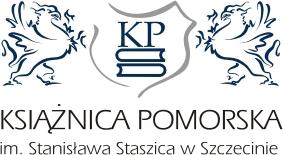 	Szczecin, 01.03.2021 r.Ogłoszenie o udzieleniu zamówienia publicznego na podstawie art. 11 ust. 5 pkt 2  ustawy  z dnia 11 września 2019 r. Prawo Zamówień Publicznych (t.j. Dz.U. 2019 poz. 2019 z późn. zm.)
 
I. Podstawa prawna: zamówienie publiczne zrealizowane na podstawie art. 11 ust. 5 pkt 2  ustawy  z dnia 11 września 2019 r. Prawo Zamówień Publicznych (t.j. Dz.U. 2019 poz. 2019 z późn. zm.) oraz art. 37b ustawy z dnia 25 października 1991 r. o organizowaniu i prowadzeniu działalności kulturalnej (t.j. Dz.U. 2018 poz. 1983 z późn. zm.)
II. Opis przedmiotu i cel zamówienia: zakup oraz dostawa książek i audiobooków dla Książnicy Pomorskiej im. Stanisława Staszica w Szczecinie na rok 2021.III. Wartość przedmiotu zamówienia: zamówienie o wartości mniejszej niż kwoty określone w przepisach wydanych na podstawie art. 3 ust. 2 ustawy  z dnia 11 września 2019 r. Prawo Zamówień Publicznych (t.j. Dz.U. 2019 poz. 2019 z późn. zm.) oraz art. 37b ustawy z dnia 25 października 1991 r. o organizowaniu i prowadzeniu działalności kulturalnej (t.j. Dz.U. 2018 poz. 1983 z późn. zm.)160.000,00 zł brutto.
IV. Wykonawca: Platon Spółka z ograniczoną odpowiedzialnością z siedzibą w Macierzyszu przy                 ul. Sławęcińskiej 16, 05-850 Ożarów Mazowiecki, zarejestrowana w Krajowym Rejestrze Sądowym Numer KRS 0000150849, NIP 527-23-97-698, REGON: 015430128.
V. Termin realizacji zamówienia: sukcesywnie od dnia zawarcia umowy do 31 grudnia 2021 r.        Dyrektor Książnicy Pomorskiej                                                                                                       Lucjan Bąbolewski